Individual Request for 
Professional Development CreditIndividual Request for 
Professional Development CreditIndividual Request for 
Professional Development CreditIndividual Request for 
Professional Development CreditIndividual Request for 
Professional Development CreditIndividual Request for 
Professional Development CreditIndividual Request for 
Professional Development CreditIndividual Request for 
Professional Development CreditIndividual Request for 
Professional Development CreditIndividual Request for 
Professional Development CreditIndividual Request for 
Professional Development CreditIndividual Request for 
Professional Development CreditProfessional Teaching Standards Board 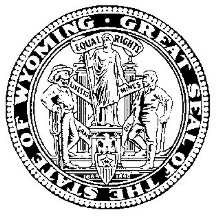 1920 Thomes Avenue, Suite 400Cheyenne, WY  82002307.777.7291http://ptsb.state.wy.usProfessional Teaching Standards Board 1920 Thomes Avenue, Suite 400Cheyenne, WY  82002307.777.7291http://ptsb.state.wy.usProfessional Teaching Standards Board 1920 Thomes Avenue, Suite 400Cheyenne, WY  82002307.777.7291http://ptsb.state.wy.usProfessional Teaching Standards Board 1920 Thomes Avenue, Suite 400Cheyenne, WY  82002307.777.7291http://ptsb.state.wy.usProfessional Teaching Standards Board 1920 Thomes Avenue, Suite 400Cheyenne, WY  82002307.777.7291http://ptsb.state.wy.usProfessional Teaching Standards Board 1920 Thomes Avenue, Suite 400Cheyenne, WY  82002307.777.7291http://ptsb.state.wy.usProfessional Teaching Standards Board 1920 Thomes Avenue, Suite 400Cheyenne, WY  82002307.777.7291http://ptsb.state.wy.usProfessional Teaching Standards Board 1920 Thomes Avenue, Suite 400Cheyenne, WY  82002307.777.7291http://ptsb.state.wy.usProfessional Teaching Standards Board 1920 Thomes Avenue, Suite 400Cheyenne, WY  82002307.777.7291http://ptsb.state.wy.usProfessional Teaching Standards Board 1920 Thomes Avenue, Suite 400Cheyenne, WY  82002307.777.7291http://ptsb.state.wy.usProfessional Teaching Standards Board 1920 Thomes Avenue, Suite 400Cheyenne, WY  82002307.777.7291http://ptsb.state.wy.usProfessional Teaching Standards Board 1920 Thomes Avenue, Suite 400Cheyenne, WY  82002307.777.7291http://ptsb.state.wy.usProfessional Teaching Standards Board 1920 Thomes Avenue, Suite 400Cheyenne, WY  82002307.777.7291http://ptsb.state.wy.usProfessional Teaching Standards Board 1920 Thomes Avenue, Suite 400Cheyenne, WY  82002307.777.7291http://ptsb.state.wy.usINSTRUCTIONSINSTRUCTIONSINSTRUCTIONSINSTRUCTIONSINSTRUCTIONSINSTRUCTIONSINSTRUCTIONSINSTRUCTIONSINSTRUCTIONSINSTRUCTIONSINSTRUCTIONSINSTRUCTIONSINSTRUCTIONSINSTRUCTIONSINSTRUCTIONSINSTRUCTIONSINSTRUCTIONSINSTRUCTIONSINSTRUCTIONSINSTRUCTIONSINSTRUCTIONSINSTRUCTIONSINSTRUCTIONSINSTRUCTIONSINSTRUCTIONSINSTRUCTIONS1.Submit the following documentation to PTSB to request PTSB Professional Development Credit:Submit the following documentation to PTSB to request PTSB Professional Development Credit:Submit the following documentation to PTSB to request PTSB Professional Development Credit:Submit the following documentation to PTSB to request PTSB Professional Development Credit:Submit the following documentation to PTSB to request PTSB Professional Development Credit:Submit the following documentation to PTSB to request PTSB Professional Development Credit:Submit the following documentation to PTSB to request PTSB Professional Development Credit:Submit the following documentation to PTSB to request PTSB Professional Development Credit:Submit the following documentation to PTSB to request PTSB Professional Development Credit:Submit the following documentation to PTSB to request PTSB Professional Development Credit:Submit the following documentation to PTSB to request PTSB Professional Development Credit:Submit the following documentation to PTSB to request PTSB Professional Development Credit:Submit the following documentation to PTSB to request PTSB Professional Development Credit:Submit the following documentation to PTSB to request PTSB Professional Development Credit:Submit the following documentation to PTSB to request PTSB Professional Development Credit:Submit the following documentation to PTSB to request PTSB Professional Development Credit:Submit the following documentation to PTSB to request PTSB Professional Development Credit:Submit the following documentation to PTSB to request PTSB Professional Development Credit:Submit the following documentation to PTSB to request PTSB Professional Development Credit:Submit the following documentation to PTSB to request PTSB Professional Development Credit:Submit the following documentation to PTSB to request PTSB Professional Development Credit:Submit the following documentation to PTSB to request PTSB Professional Development Credit:Submit the following documentation to PTSB to request PTSB Professional Development Credit:Submit the following documentation to PTSB to request PTSB Professional Development Credit:Submit the following documentation to PTSB to request PTSB Professional Development Credit:Individual Request for Professional Development Credit completed formIndividual Request for Professional Development Credit completed formIndividual Request for Professional Development Credit completed formIndividual Request for Professional Development Credit completed formIndividual Request for Professional Development Credit completed formIndividual Request for Professional Development Credit completed formIndividual Request for Professional Development Credit completed formIndividual Request for Professional Development Credit completed formIndividual Request for Professional Development Credit completed formIndividual Request for Professional Development Credit completed formIndividual Request for Professional Development Credit completed formIndividual Request for Professional Development Credit completed formIndividual Request for Professional Development Credit completed formIndividual Request for Professional Development Credit completed formIndividual Request for Professional Development Credit completed formIndividual Request for Professional Development Credit completed formIndividual Request for Professional Development Credit completed formIndividual Request for Professional Development Credit completed formIndividual Request for Professional Development Credit completed formIndividual Request for Professional Development Credit completed formIndividual Request for Professional Development Credit completed formIndividual Request for Professional Development Credit completed formIndividual Request for Professional Development Credit completed formCopy of certificate of completion Copy of certificate of completion Copy of certificate of completion Copy of certificate of completion Copy of certificate of completion Copy of certificate of completion Copy of certificate of completion Copy of certificate of completion Copy of certificate of completion Copy of certificate of completion Copy of certificate of completion Copy of certificate of completion Copy of certificate of completion Copy of certificate of completion Copy of certificate of completion Copy of certificate of completion Copy of certificate of completion Copy of certificate of completion Copy of certificate of completion Copy of certificate of completion Copy of certificate of completion Copy of certificate of completion Copy of certificate of completion This workshop was at least 7 Contact Hours (Requests for less than 7 contact hours are not eligible for credit.)This workshop was at least 7 Contact Hours (Requests for less than 7 contact hours are not eligible for credit.)This workshop was at least 7 Contact Hours (Requests for less than 7 contact hours are not eligible for credit.)This workshop was at least 7 Contact Hours (Requests for less than 7 contact hours are not eligible for credit.)This workshop was at least 7 Contact Hours (Requests for less than 7 contact hours are not eligible for credit.)This workshop was at least 7 Contact Hours (Requests for less than 7 contact hours are not eligible for credit.)This workshop was at least 7 Contact Hours (Requests for less than 7 contact hours are not eligible for credit.)This workshop was at least 7 Contact Hours (Requests for less than 7 contact hours are not eligible for credit.)This workshop was at least 7 Contact Hours (Requests for less than 7 contact hours are not eligible for credit.)This workshop was at least 7 Contact Hours (Requests for less than 7 contact hours are not eligible for credit.)This workshop was at least 7 Contact Hours (Requests for less than 7 contact hours are not eligible for credit.)This workshop was at least 7 Contact Hours (Requests for less than 7 contact hours are not eligible for credit.)This workshop was at least 7 Contact Hours (Requests for less than 7 contact hours are not eligible for credit.)This workshop was at least 7 Contact Hours (Requests for less than 7 contact hours are not eligible for credit.)This workshop was at least 7 Contact Hours (Requests for less than 7 contact hours are not eligible for credit.)This workshop was at least 7 Contact Hours (Requests for less than 7 contact hours are not eligible for credit.)This workshop was at least 7 Contact Hours (Requests for less than 7 contact hours are not eligible for credit.)This workshop was at least 7 Contact Hours (Requests for less than 7 contact hours are not eligible for credit.)This workshop was at least 7 Contact Hours (Requests for less than 7 contact hours are not eligible for credit.)This workshop was at least 7 Contact Hours (Requests for less than 7 contact hours are not eligible for credit.)This workshop was at least 7 Contact Hours (Requests for less than 7 contact hours are not eligible for credit.)This workshop was at least 7 Contact Hours (Requests for less than 7 contact hours are not eligible for credit.)This workshop was at least 7 Contact Hours (Requests for less than 7 contact hours are not eligible for credit.)Attached typed response to each Individual Development Statement (No more than 1-page typed total.) Attached typed response to each Individual Development Statement (No more than 1-page typed total.) Attached typed response to each Individual Development Statement (No more than 1-page typed total.) Attached typed response to each Individual Development Statement (No more than 1-page typed total.) Attached typed response to each Individual Development Statement (No more than 1-page typed total.) Attached typed response to each Individual Development Statement (No more than 1-page typed total.) Attached typed response to each Individual Development Statement (No more than 1-page typed total.) Attached typed response to each Individual Development Statement (No more than 1-page typed total.) Attached typed response to each Individual Development Statement (No more than 1-page typed total.) Attached typed response to each Individual Development Statement (No more than 1-page typed total.) Attached typed response to each Individual Development Statement (No more than 1-page typed total.) Attached typed response to each Individual Development Statement (No more than 1-page typed total.) Attached typed response to each Individual Development Statement (No more than 1-page typed total.) Attached typed response to each Individual Development Statement (No more than 1-page typed total.) Attached typed response to each Individual Development Statement (No more than 1-page typed total.) Attached typed response to each Individual Development Statement (No more than 1-page typed total.) Attached typed response to each Individual Development Statement (No more than 1-page typed total.) Attached typed response to each Individual Development Statement (No more than 1-page typed total.) Attached typed response to each Individual Development Statement (No more than 1-page typed total.) Attached typed response to each Individual Development Statement (No more than 1-page typed total.) Attached typed response to each Individual Development Statement (No more than 1-page typed total.) Attached typed response to each Individual Development Statement (No more than 1-page typed total.) Attached typed response to each Individual Development Statement (No more than 1-page typed total.) A.What skills or knowledge did you improve by taking this workshop?What skills or knowledge did you improve by taking this workshop?What skills or knowledge did you improve by taking this workshop?What skills or knowledge did you improve by taking this workshop?What skills or knowledge did you improve by taking this workshop?What skills or knowledge did you improve by taking this workshop?What skills or knowledge did you improve by taking this workshop?What skills or knowledge did you improve by taking this workshop?What skills or knowledge did you improve by taking this workshop?What skills or knowledge did you improve by taking this workshop?What skills or knowledge did you improve by taking this workshop?What skills or knowledge did you improve by taking this workshop?What skills or knowledge did you improve by taking this workshop?What skills or knowledge did you improve by taking this workshop?What skills or knowledge did you improve by taking this workshop?What skills or knowledge did you improve by taking this workshop?What skills or knowledge did you improve by taking this workshop?What skills or knowledge did you improve by taking this workshop?What skills or knowledge did you improve by taking this workshop?What skills or knowledge did you improve by taking this workshop?What skills or knowledge did you improve by taking this workshop?What skills or knowledge did you improve by taking this workshop?B.Explain how your desired outcome from this workshop has improved or changed you, your students, or your classroom?Explain how your desired outcome from this workshop has improved or changed you, your students, or your classroom?Explain how your desired outcome from this workshop has improved or changed you, your students, or your classroom?Explain how your desired outcome from this workshop has improved or changed you, your students, or your classroom?Explain how your desired outcome from this workshop has improved or changed you, your students, or your classroom?Explain how your desired outcome from this workshop has improved or changed you, your students, or your classroom?Explain how your desired outcome from this workshop has improved or changed you, your students, or your classroom?Explain how your desired outcome from this workshop has improved or changed you, your students, or your classroom?Explain how your desired outcome from this workshop has improved or changed you, your students, or your classroom?Explain how your desired outcome from this workshop has improved or changed you, your students, or your classroom?Explain how your desired outcome from this workshop has improved or changed you, your students, or your classroom?Explain how your desired outcome from this workshop has improved or changed you, your students, or your classroom?Explain how your desired outcome from this workshop has improved or changed you, your students, or your classroom?Explain how your desired outcome from this workshop has improved or changed you, your students, or your classroom?Explain how your desired outcome from this workshop has improved or changed you, your students, or your classroom?Explain how your desired outcome from this workshop has improved or changed you, your students, or your classroom?Explain how your desired outcome from this workshop has improved or changed you, your students, or your classroom?Explain how your desired outcome from this workshop has improved or changed you, your students, or your classroom?Explain how your desired outcome from this workshop has improved or changed you, your students, or your classroom?Explain how your desired outcome from this workshop has improved or changed you, your students, or your classroom?Explain how your desired outcome from this workshop has improved or changed you, your students, or your classroom?Explain how your desired outcome from this workshop has improved or changed you, your students, or your classroom?C.How does this workshop align with improving student achievement?How does this workshop align with improving student achievement?How does this workshop align with improving student achievement?How does this workshop align with improving student achievement?How does this workshop align with improving student achievement?How does this workshop align with improving student achievement?How does this workshop align with improving student achievement?How does this workshop align with improving student achievement?How does this workshop align with improving student achievement?How does this workshop align with improving student achievement?How does this workshop align with improving student achievement?How does this workshop align with improving student achievement?How does this workshop align with improving student achievement?How does this workshop align with improving student achievement?How does this workshop align with improving student achievement?How does this workshop align with improving student achievement?How does this workshop align with improving student achievement?How does this workshop align with improving student achievement?How does this workshop align with improving student achievement?How does this workshop align with improving student achievement?How does this workshop align with improving student achievement?How does this workshop align with improving student achievement?D.How have you applied or will you apply your new knowledge and skills to your profession?How have you applied or will you apply your new knowledge and skills to your profession?How have you applied or will you apply your new knowledge and skills to your profession?How have you applied or will you apply your new knowledge and skills to your profession?How have you applied or will you apply your new knowledge and skills to your profession?How have you applied or will you apply your new knowledge and skills to your profession?How have you applied or will you apply your new knowledge and skills to your profession?How have you applied or will you apply your new knowledge and skills to your profession?How have you applied or will you apply your new knowledge and skills to your profession?How have you applied or will you apply your new knowledge and skills to your profession?How have you applied or will you apply your new knowledge and skills to your profession?How have you applied or will you apply your new knowledge and skills to your profession?How have you applied or will you apply your new knowledge and skills to your profession?How have you applied or will you apply your new knowledge and skills to your profession?How have you applied or will you apply your new knowledge and skills to your profession?How have you applied or will you apply your new knowledge and skills to your profession?How have you applied or will you apply your new knowledge and skills to your profession?How have you applied or will you apply your new knowledge and skills to your profession?How have you applied or will you apply your new knowledge and skills to your profession?How have you applied or will you apply your new knowledge and skills to your profession?How have you applied or will you apply your new knowledge and skills to your profession?How have you applied or will you apply your new knowledge and skills to your profession?2.Requests must be received by the PTSB within 30 days of workshop completion.  Effective September 1, 2012.Requests must be received by the PTSB within 30 days of workshop completion.  Effective September 1, 2012.Requests must be received by the PTSB within 30 days of workshop completion.  Effective September 1, 2012.Requests must be received by the PTSB within 30 days of workshop completion.  Effective September 1, 2012.Requests must be received by the PTSB within 30 days of workshop completion.  Effective September 1, 2012.Requests must be received by the PTSB within 30 days of workshop completion.  Effective September 1, 2012.Requests must be received by the PTSB within 30 days of workshop completion.  Effective September 1, 2012.Requests must be received by the PTSB within 30 days of workshop completion.  Effective September 1, 2012.Requests must be received by the PTSB within 30 days of workshop completion.  Effective September 1, 2012.Requests must be received by the PTSB within 30 days of workshop completion.  Effective September 1, 2012.Requests must be received by the PTSB within 30 days of workshop completion.  Effective September 1, 2012.Requests must be received by the PTSB within 30 days of workshop completion.  Effective September 1, 2012.Requests must be received by the PTSB within 30 days of workshop completion.  Effective September 1, 2012.Requests must be received by the PTSB within 30 days of workshop completion.  Effective September 1, 2012.Requests must be received by the PTSB within 30 days of workshop completion.  Effective September 1, 2012.Requests must be received by the PTSB within 30 days of workshop completion.  Effective September 1, 2012.Requests must be received by the PTSB within 30 days of workshop completion.  Effective September 1, 2012.Requests must be received by the PTSB within 30 days of workshop completion.  Effective September 1, 2012.Requests must be received by the PTSB within 30 days of workshop completion.  Effective September 1, 2012.Requests must be received by the PTSB within 30 days of workshop completion.  Effective September 1, 2012.Requests must be received by the PTSB within 30 days of workshop completion.  Effective September 1, 2012.Requests must be received by the PTSB within 30 days of workshop completion.  Effective September 1, 2012.Requests must be received by the PTSB within 30 days of workshop completion.  Effective September 1, 2012.Requests must be received by the PTSB within 30 days of workshop completion.  Effective September 1, 2012.Requests must be received by the PTSB within 30 days of workshop completion.  Effective September 1, 2012.3.Submit complete requests to PTSB via email to Nannette.Tardif@wyo.gov, via fax to 307.777.8718, or to the address above.Submit complete requests to PTSB via email to Nannette.Tardif@wyo.gov, via fax to 307.777.8718, or to the address above.Submit complete requests to PTSB via email to Nannette.Tardif@wyo.gov, via fax to 307.777.8718, or to the address above.Submit complete requests to PTSB via email to Nannette.Tardif@wyo.gov, via fax to 307.777.8718, or to the address above.Submit complete requests to PTSB via email to Nannette.Tardif@wyo.gov, via fax to 307.777.8718, or to the address above.Submit complete requests to PTSB via email to Nannette.Tardif@wyo.gov, via fax to 307.777.8718, or to the address above.Submit complete requests to PTSB via email to Nannette.Tardif@wyo.gov, via fax to 307.777.8718, or to the address above.Submit complete requests to PTSB via email to Nannette.Tardif@wyo.gov, via fax to 307.777.8718, or to the address above.Submit complete requests to PTSB via email to Nannette.Tardif@wyo.gov, via fax to 307.777.8718, or to the address above.Submit complete requests to PTSB via email to Nannette.Tardif@wyo.gov, via fax to 307.777.8718, or to the address above.Submit complete requests to PTSB via email to Nannette.Tardif@wyo.gov, via fax to 307.777.8718, or to the address above.Submit complete requests to PTSB via email to Nannette.Tardif@wyo.gov, via fax to 307.777.8718, or to the address above.Submit complete requests to PTSB via email to Nannette.Tardif@wyo.gov, via fax to 307.777.8718, or to the address above.Submit complete requests to PTSB via email to Nannette.Tardif@wyo.gov, via fax to 307.777.8718, or to the address above.Submit complete requests to PTSB via email to Nannette.Tardif@wyo.gov, via fax to 307.777.8718, or to the address above.Submit complete requests to PTSB via email to Nannette.Tardif@wyo.gov, via fax to 307.777.8718, or to the address above.Submit complete requests to PTSB via email to Nannette.Tardif@wyo.gov, via fax to 307.777.8718, or to the address above.Submit complete requests to PTSB via email to Nannette.Tardif@wyo.gov, via fax to 307.777.8718, or to the address above.Submit complete requests to PTSB via email to Nannette.Tardif@wyo.gov, via fax to 307.777.8718, or to the address above.Submit complete requests to PTSB via email to Nannette.Tardif@wyo.gov, via fax to 307.777.8718, or to the address above.Submit complete requests to PTSB via email to Nannette.Tardif@wyo.gov, via fax to 307.777.8718, or to the address above.Submit complete requests to PTSB via email to Nannette.Tardif@wyo.gov, via fax to 307.777.8718, or to the address above.Submit complete requests to PTSB via email to Nannette.Tardif@wyo.gov, via fax to 307.777.8718, or to the address above.Submit complete requests to PTSB via email to Nannette.Tardif@wyo.gov, via fax to 307.777.8718, or to the address above.Submit complete requests to PTSB via email to Nannette.Tardif@wyo.gov, via fax to 307.777.8718, or to the address above.EDUCATOR INFORMATIONEDUCATOR INFORMATIONEDUCATOR INFORMATIONEDUCATOR INFORMATIONEDUCATOR INFORMATIONEDUCATOR INFORMATIONEDUCATOR INFORMATIONEDUCATOR INFORMATIONEDUCATOR INFORMATIONEDUCATOR INFORMATIONEDUCATOR INFORMATIONEDUCATOR INFORMATIONEDUCATOR INFORMATIONEDUCATOR INFORMATIONEDUCATOR INFORMATIONEDUCATOR INFORMATIONEDUCATOR INFORMATIONEDUCATOR INFORMATIONEDUCATOR INFORMATIONEDUCATOR INFORMATIONEDUCATOR INFORMATIONEDUCATOR INFORMATIONEDUCATOR INFORMATIONEDUCATOR INFORMATIONEDUCATOR INFORMATIONEDUCATOR INFORMATIONEducator’s Name:Educator’s Name:Educator’s Name:Educator’s Name:Educator’s Name:SS# or PTSB ID#:SS# or PTSB ID#:SS# or PTSB ID#:SS# or PTSB ID#:SS# or PTSB ID#:Email Address:Email Address:Email Address:Email Address:Email Address:Phone Number:Phone Number:Phone Number:Phone Number:Phone Number:Mailing Address:Mailing Address:Mailing Address:Mailing Address:Mailing Address:Street/PO BoxStreet/PO BoxStreet/PO BoxStreet/PO BoxStreet/PO BoxStreet/PO BoxStreet/PO BoxStreet/PO BoxStreet/PO BoxStreet/PO BoxCityCityCityCityStateStateStateZipWORKSHOP INFORMATIONWORKSHOP INFORMATIONWORKSHOP INFORMATIONWORKSHOP INFORMATIONWORKSHOP INFORMATIONWORKSHOP INFORMATIONWORKSHOP INFORMATIONWORKSHOP INFORMATIONWORKSHOP INFORMATIONWORKSHOP INFORMATIONWORKSHOP INFORMATIONWORKSHOP INFORMATIONWORKSHOP INFORMATIONWORKSHOP INFORMATIONWORKSHOP INFORMATIONWORKSHOP INFORMATIONWORKSHOP INFORMATIONWORKSHOP INFORMATIONWORKSHOP INFORMATIONWORKSHOP INFORMATIONWORKSHOP INFORMATIONWORKSHOP INFORMATIONWORKSHOP INFORMATIONWORKSHOP INFORMATIONWORKSHOP INFORMATIONWORKSHOP INFORMATIONWorkshop Title:Workshop Title:Workshop Title:Workshop Title:Workshop Location:Workshop Location:Workshop Location:Workshop Location:Workshop Location:Workshop Location:Single Day Workshop:Single Day Workshop:Single Day Workshop:Single Day Workshop:Single Day Workshop:Single Day Workshop:Date:Date:Date:Begin Time:Begin Time:Begin Time:End Time:End Time:End Time:ORORORORORORORORORORORORORORORORORORORORORORORMultiple Day Workshop:Multiple Day Workshop:Multiple Day Workshop:Multiple Day Workshop:Multiple Day Workshop:Multiple Day Workshop:Multiple Day Workshop:Begin Date:Begin Date:Begin Date:Begin Date:Number of meetings:Number of meetings:Number of meetings:Number of meetings:Number of meetings:Number of meetings:Number of meetings:End Date:End Date:End Date:End Date:Contact hours of each meeting:Contact hours of each meeting:Contact hours of each meeting:Contact hours of each meeting:Contact hours of each meeting:Contact hours of each meeting:Contact hours of each meeting:Total Contact Hours:Total Contact Hours:Total Contact Hours:Total Contact Hours:Total Contact Hours:Total Contact Hours:Requested PTSB Professional Development Credits:Requested PTSB Professional Development Credits:Requested PTSB Professional Development Credits:Requested PTSB Professional Development Credits:Requested PTSB Professional Development Credits:Requested PTSB Professional Development Credits:Requested PTSB Professional Development Credits:Requested PTSB Professional Development Credits:Requested PTSB Professional Development Credits:Requested PTSB Professional Development Credits:Requested PTSB Professional Development Credits:(Workshop must have at least seven contact hours; breaks, lunch and registration must be excluded; working lunches may be included.)7 Contact hours = 0.5 credits(Workshop must have at least seven contact hours; breaks, lunch and registration must be excluded; working lunches may be included.)7 Contact hours = 0.5 credits(Workshop must have at least seven contact hours; breaks, lunch and registration must be excluded; working lunches may be included.)7 Contact hours = 0.5 credits(Workshop must have at least seven contact hours; breaks, lunch and registration must be excluded; working lunches may be included.)7 Contact hours = 0.5 credits(Workshop must have at least seven contact hours; breaks, lunch and registration must be excluded; working lunches may be included.)7 Contact hours = 0.5 credits(Workshop must have at least seven contact hours; breaks, lunch and registration must be excluded; working lunches may be included.)7 Contact hours = 0.5 credits(Workshop must have at least seven contact hours; breaks, lunch and registration must be excluded; working lunches may be included.)7 Contact hours = 0.5 credits(Workshop must have at least seven contact hours; breaks, lunch and registration must be excluded; working lunches may be included.)7 Contact hours = 0.5 credits(Workshop must have at least seven contact hours; breaks, lunch and registration must be excluded; working lunches may be included.)7 Contact hours = 0.5 credits(Workshop must have at least seven contact hours; breaks, lunch and registration must be excluded; working lunches may be included.)7 Contact hours = 0.5 credits(Workshop must have at least seven contact hours; breaks, lunch and registration must be excluded; working lunches may be included.)7 Contact hours = 0.5 credits(Workshop must have at least seven contact hours; breaks, lunch and registration must be excluded; working lunches may be included.)7 Contact hours = 0.5 credits(Workshop must have at least seven contact hours; breaks, lunch and registration must be excluded; working lunches may be included.)7 Contact hours = 0.5 credits(Workshop must have at least seven contact hours; breaks, lunch and registration must be excluded; working lunches may be included.)7 Contact hours = 0.5 credits(Workshop must have at least seven contact hours; breaks, lunch and registration must be excluded; working lunches may be included.)7 Contact hours = 0.5 credits(Workshop must have at least seven contact hours; breaks, lunch and registration must be excluded; working lunches may be included.)7 Contact hours = 0.5 credits(Workshop must have at least seven contact hours; breaks, lunch and registration must be excluded; working lunches may be included.)7 Contact hours = 0.5 credits(Workshop must have at least seven contact hours; breaks, lunch and registration must be excluded; working lunches may be included.)7 Contact hours = 0.5 credits(Workshop must have at least seven contact hours; breaks, lunch and registration must be excluded; working lunches may be included.)7 Contact hours = 0.5 credits(Workshop must have at least seven contact hours; breaks, lunch and registration must be excluded; working lunches may be included.)7 Contact hours = 0.5 credits(Workshop must have at least seven contact hours; breaks, lunch and registration must be excluded; working lunches may be included.)7 Contact hours = 0.5 credits(Workshop must have at least seven contact hours; breaks, lunch and registration must be excluded; working lunches may be included.)7 Contact hours = 0.5 credits(Workshop must have at least seven contact hours; breaks, lunch and registration must be excluded; working lunches may be included.)7 Contact hours = 0.5 credits(Workshop must have at least seven contact hours; breaks, lunch and registration must be excluded; working lunches may be included.)7 Contact hours = 0.5 creditsEducator SignatureEducator SignatureEducator SignatureEducator SignatureEducator SignatureEducator SignatureEducator SignatureEducator SignatureEducator SignatureEducator SignatureEducator SignatureEducator SignatureEducator SignatureEducator SignatureEducator SignatureEducator SignatureEducator SignatureDateDateDateDateDateDateDateDate